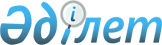 Об утверждении положения о награждении Почетной грамотой Качирского района
					
			Утративший силу
			
			
		
					Решение маслихата Качирского района Павлодарской области от 21 декабря 2017 года № 6/22. Зарегистрировано Департаментом юстиции Павлодарской области 11 января 2018 года № 5810. Утратило силу решением маслихата района Тереңкөл Павлодарской области от 13 июня 2019 года № 7/45 (вводится в действие по истечении десяти календарных дней после дня его первого официального опубликования)
      Сноска. Утратило силу решением маслихата района Тереңкөл Павлодарской области от 13.06.2019 № 7/45 (вводится в действие по истечении десяти календарных дней после дня его первого официального опубликования).
      В соответствии с подпунктом 12-3) пунктом 1 статьи 6 Закона Республики Казахстан от 23 января 2001 года "О местном государственном управлении и самоуправлении в Республике Казахстан", Качирский районный маслихат РЕШИЛ:
      1. Утвердить прилагаемое положение о награждении Почетной грамотой Качирского района.
      2. Контроль за выполнением настоящего решения возложить на постоянную комиссию районного маслихата по вопросам социальной сферы и законности.
      3. Настоящее решение вводится в действие по истечении десяти календарных дней после дня его первого официального опубликования. Положение
о награждении Почетной грамотой Качирского района Глава 1. Общие положения
      1. Настоящее положение о награждении Почетной грамотой Качирского района разработано в соответствии с Законом Республики Казахстан от 23 января 2001 года "О местном государственном управлении и самоуправлении в Республике Казахстан" и определяет порядок представления к награждению Почетной грамотой Качирского района (далее – Почетная грамота) и ее вручения.
      2. Почетной грамотой награждаются граждане, трудовые коллективы и организации в знак признания заслуг перед Качирским районом, за значительные достижения и личный вклад в развитие экономики, социальной сферы, науки, культуры, образования, укрепление межнационального согласия и взаимопонимания, в воинской, а также иной государственной службе и общественной деятельности региона.
      3. Представления к награждению Почетной грамотой вносят в районный маслихат депутаты районного маслихата, аким района, руководители исполнительных органов, финансируемых из бюджета района, территориальных подразделений центральных государственных органов, действующих на территории района, акимы сельских округов района, коллегиальные органы общественных и религиозных объединений района.
      4. В наградном листе установленного образца излагаются данные, характеризующие личность награждаемого, общий трудовой стаж работы в отрасли и в данном коллективе, его конкретные заслуги, сведения об эффективности и качестве работы.
      Наградной лист подписывается руководителем предприятия, организации, учреждения, государственного органа и скрепляется гербовой печатью. Глава 2. Описание Почетной грамоты Качирского района
      5. Форма Почетной грамоты:
      на казахском языке: Качир ауданының Құрмет грамотасы;
      на русском языке: Почетная грамота Качирского района.
      Почетная грамота состоит из папки голубого цвета с вкладышем с изображением герба Республики Казахстан на лицевой стороне и надписью на казахском языке "ҚҰРМЕТ ГРАМОТАСЫ" и на русском языке "ПОЧЕТНАЯ ГРАМОТА".
      Вкладыш изготавливается типографским способом в развернутом виде из плотной лощеной бумаги. На лицевой стороне вкладыша в верхней части нанесено изображение герба Республики Казахстан и надписи на казахском языке в верхней части "Качир ауданы" и внизу на русском языке "Качирский район".
      На развороте с левой и правой сторон вкладыша нанесено изображение герба Республики Казахстан и надписи с левой стороны на казахском языке "ҚҰРМЕТ ГРАМОТАСЫ" и с правой стороны на русском языке "ПОЧЕТНАЯ ГРАМОТА".
      С левой стороны вкладыша отведено место для указания фамилии, имени, отчества и заслуг награждаемого на казахском языке.
      С правой стороны вкладыша отведено место для указания фамилии, имени, отчества и заслуг награждаемого на русском языке. Глава 3. Порядок вручения Почетной грамоты Качирского района
      6. Решение о награждении Почетной грамотой принимается на сессии районного маслихата.
      Почетная грамота подписывается секретарем районного маслихата и акимом района.
      Перед вручением Почетной грамоты оглашается решение о награждении.
      7. Вручение Почетной грамоты производится лично награждаемому в торжественной обстановке. Почетную грамоту вручает аким района и (или) секретарь районного маслихата либо лицо по их поручению.
      8. Поступившие документы для предварительного рассмотрения и подготовки предложений по награждению Почетной грамотой направляются в постоянную комиссию по вопросам социальной сферы и законности, созданную при маслихате Качирского района.
      9. Материалы по награждению хранятся в маслихате Качирского района.
					© 2012. РГП на ПХВ «Институт законодательства и правовой информации Республики Казахстан» Министерства юстиции Республики Казахстан
				
      Председатель сессии

М. Щербак

      Секретарь районного маслихата

С. Баяндинов
Утверждено
решением Качирского
районного маслихата
от 21 декабря 2017 года № 6/22